Акция МЧС «Безопасный шашлык»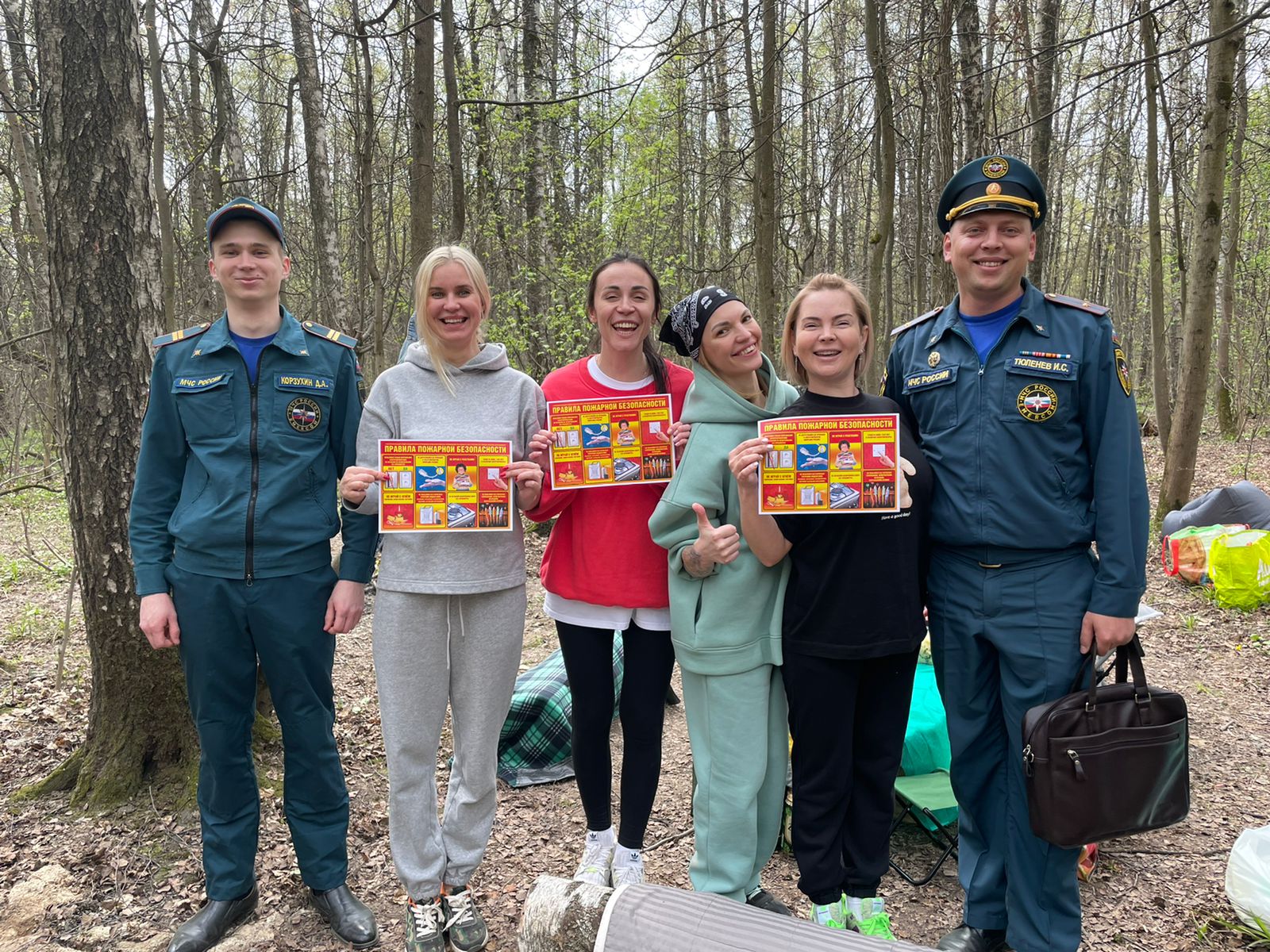 Хорошая погода манит людей на природу, на приусадебные участки, где отдых, как правило, не обходится без традиционных шашлыков.Отдыхая, не следует забывать о том, что любое несоблюдение правил безопасности при приготовлении шашлыка может грозить пожаром. Начиная от самого легкого пала травы, до пожаров, которые могут закончиться трагедией, с погибшими людьми.В солнечные дни возрастает пожароопасная обстановка. Неосторожное обращение с огнем при разведении костров в лесу, сжигание мусора, сухой травы – основные причины большинства пожаров.При посещении леса необходимо помнить, что за нарушение правил пожарной безопасности в лесах предусмотрена административная ответственность по ст. 8.32 КоАП РФ.В рамках Года Гражданской обороны, личный состав Управления по ЮЗАО ГУ МЧС России по г. Москве, совместно с добровольцами, проводя ежедневные профилактические беседы с населением нашего округа, напоминают, что беспечное и неосторожное обращение с огнем зачастую оборачивается бедой, ведь 50% пожаров в сухую погоду, возникает именно по этой причине!В разговорах с гражданами, сотрудники МЧС напоминают, что не стоит бросать горящие спички и непотушенные окурки, выжигать сухую траву, ведь даже небольшие очаги огня могут принять большие размеры и привести к тяжелым последствиям, нести серьезную угрозу жилым домам и людям. По правилам, мангал должен быть установлен от лиственных деревьев на расстоянии 30 метров, а до хвойных должно быть минимум 100 метров.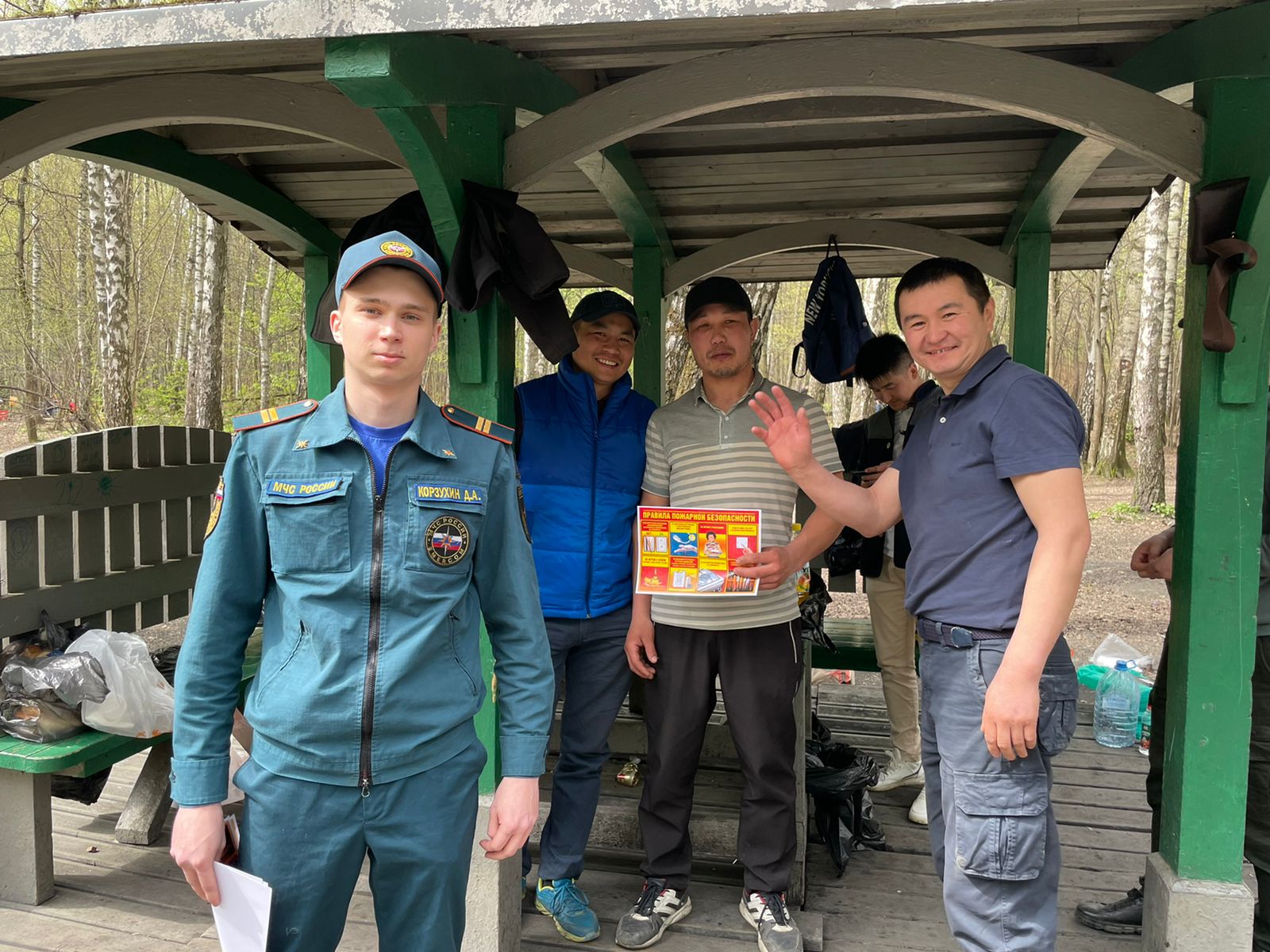 Запрещено устанавливать мангал на растительности. Допускается ставить жаровню на бетонное или асфальтовое покрытие. Мангал должен быть прочно установлен на специально подготовленной площадке.Запрещено разведение костра и использование любых типов мангалов при сильном ветре (от 10 м/с).Использование для розжига легковоспламеняющихся и горючих жидкостей может привести к вспышке горючих паров во время поднесения спички, могут опалить человека, а если в мангале или костре есть хоть одна искорка, то не исключена вероятность того, что бутылка с жидкостью может вспыхнуть в руках.Надеемся, что со стороны каждого гражданина будут приниматься все необходимые меры, помогающие обезопасить себя и своих близких от возможной беды.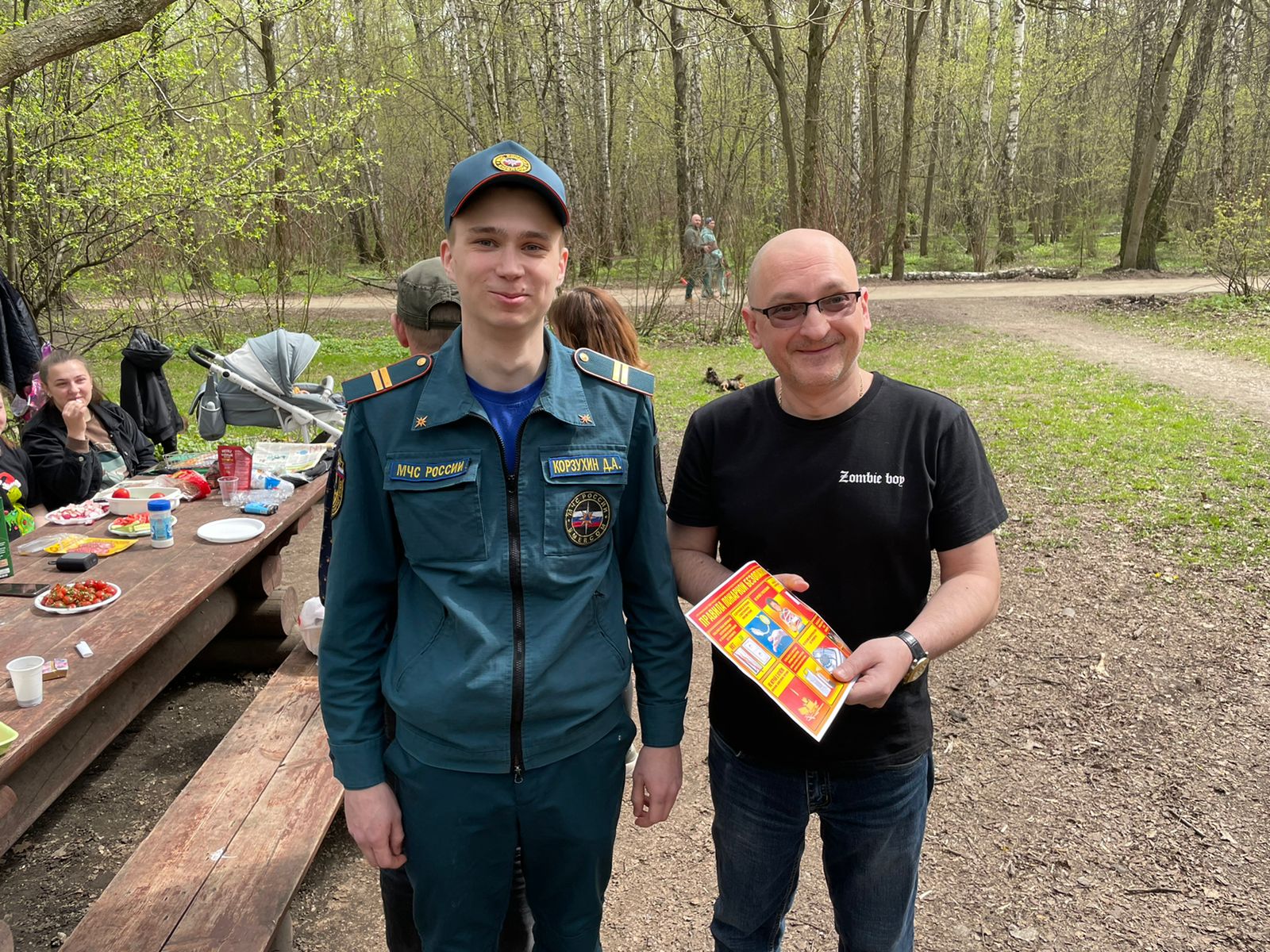 